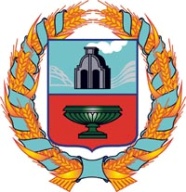 СОБРАНИЕ ДЕПУТАТОВМЕЗЕНЦЕВСКОГО СЕЛЬСОВЕТАТюменцевского районаАлтайского краяРЕШЕНИЕ27.12.2021г.                                       с.  Мезенцево                                    № 106 О внесении изменений в Правила благоустройстватерритории муниципального образования Мезенцевский сельсовет Тюменцевского района Алтайского края»утвержденные Решением СобранияДепутатов № 112 от 08.04.2016г.  НА основании Федерального закона от 06.10.2003 № 131-ФЗ « Об общих принципах организации местного самоуправления в Российской Федерации»,Федеральным законом от 11.06.2021 № 170-ФЗ, Собрание депутатов Мезенцевского сельсовета Тюменцевского района алтайского края РЕШИЛО:               1.Исключить из Правил Правила благоустройства территории муниципального образования Мезенцевский сельсовет Тюменцевского района  Алтайского края»утвержденные Решением Собрания Депутатов № 112 от 08.04.2016г.п.16.1;п.16,2;п.16.3               3.Обнародовать данное Решение  в сети Интернет  на официальном сайте администрации .              Глава сельсовета                                       С.Н.КовровКоррупциогенные  факторы не выявлены                                 С.Н.Ковров